Team Points TallyCongo@Manor 6/21/2017Manor Country Club	Congressional Country Club1st   2nd  3rd   4th   5th   6th	TotalRunTotal1st   2nd  3rd   4th   5th   6th	TotalRunTotaleDive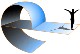 Page 1 of 16/21/2017 8:14:06 PM00000000011 CCSDA GIRLS 08 AND UNDER11153881. Riley Tracy - Congo 47.102. Ruby Coune - Congo 42.903. Layla Simmons - Manor 40.1500000000012 CCSDA BOYS 08 AND UNDER53089081. Colby Reese - Manor 34.302. Jackson Garner - Manor 23.803. Luke Swarthout - Manor 30.701. Colby Reese - Manor 34.302. Jackson Garner - Manor 23.803. Luke Swarthout - Manor 30.7000000000013 CCSDA GIRLS 10 AND UNDER5514314121. Grace Vollmer - Manor 73.802. Grace Tracy - Congo 64.353. Mary Kate Carroccio - Congo 63.501. Grace Vollmer - Manor 73.802. Grace Tracy - Congo 64.353. Mary Kate Carroccio - Congo 63.5000000000014 CCSDA BOYS 10 AND UNDER3317516181. Tyler Coune - Congo 79.052. John Mann - Manor 68.603. Sam Sporidis - Congo 66.551. Tyler Coune - Congo 79.052. John Mann - Manor 68.603. Sam Sporidis - Congo 66.5500000000015 CCSDA GIRLS 12 AND UNDER1118538261. Lili Essepian - Congo 106.602. Lila Amirkhalili - Congo 106.153. Rylee Borda - Manor 104.151. Lili Essepian - Congo 106.602. Lila Amirkhalili - Congo 106.153. Rylee Borda - Manor 104.1500000000016 CCSDA BOYS 12 AND UNDER5382611271. Alex Provencher - Manor 108.802. Jed Garner - Manor 83.103. Santiago Von Stauffenberg - Congo 731. Alex Provencher - Manor 108.802. Jed Garner - Manor 83.103. Santiago Von Stauffenberg - Congo 7300000000017 CCSDA GIRLS 14 AND UNDER55310271. Madison Reese - Manor 192.151. Madison Reese - Manor 192.1500000000018 CCSDA BOYS 14 AND UNDER538390271. Spencer Hughes - Manor 148.452. Chase Provencher - Manor 145.801. Spencer Hughes - Manor 148.452. Chase Provencher - Manor 145.8000000000019 CCSDA GIRLS 18 AND UNDER55440271. Callie Borda - Manor 202.351. Callie Borda - Manor 202.3500000000010 CCSDA BOYS 18 AND UNDER505490271. Jack Dixon - Manor 186.502. Peter Verity - Manor 0.001. Jack Dixon - Manor 186.502. Peter Verity - Manor 0.00